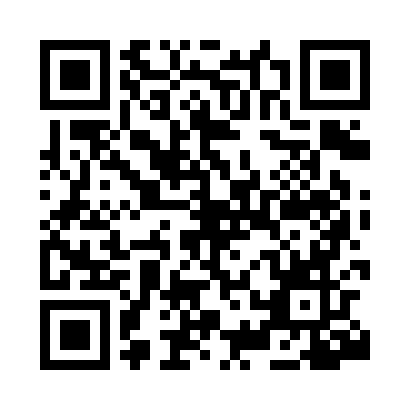 Prayer times for Chilecito, ArgentinaWed 1 May 2024 - Fri 31 May 2024High Latitude Method: NonePrayer Calculation Method: Muslim World LeagueAsar Calculation Method: ShafiPrayer times provided by https://www.salahtimes.comDateDayFajrSunriseDhuhrAsrMaghribIsha1Wed6:387:581:274:336:568:122Thu6:387:591:274:326:558:113Fri6:397:591:274:326:548:104Sat6:398:001:274:316:538:095Sun6:408:011:274:316:528:096Mon6:408:011:274:306:528:087Tue6:418:021:274:296:518:088Wed6:418:021:264:296:508:079Thu6:428:031:264:286:498:0610Fri6:428:041:264:286:498:0611Sat6:438:041:264:276:488:0512Sun6:438:051:264:276:488:0513Mon6:438:051:264:266:478:0414Tue6:448:061:264:266:468:0415Wed6:448:071:264:256:468:0316Thu6:458:071:264:256:458:0317Fri6:458:081:264:256:458:0318Sat6:468:081:264:246:448:0219Sun6:468:091:274:246:448:0220Mon6:478:101:274:236:438:0121Tue6:478:101:274:236:438:0122Wed6:488:111:274:236:428:0123Thu6:488:111:274:226:428:0024Fri6:498:121:274:226:428:0025Sat6:498:131:274:226:418:0026Sun6:508:131:274:226:418:0027Mon6:508:141:274:216:417:5928Tue6:518:141:274:216:407:5929Wed6:518:151:284:216:407:5930Thu6:518:151:284:216:407:5931Fri6:528:161:284:216:407:59